										Załącznik nr E1            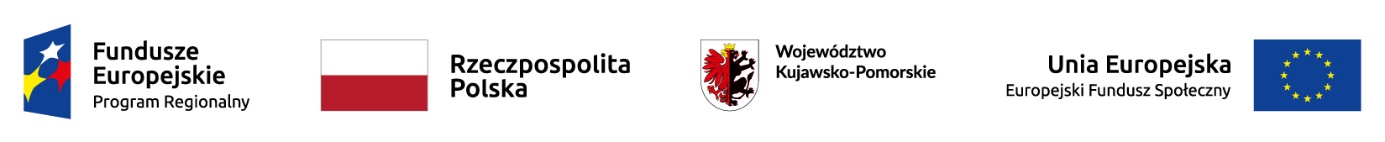 do Ogłoszenia o naborze wniosków na projekty grantowe, Typ projektu: Działania na rzecz osób zagrożonych ubóstwem lub wykluczeniem społecznym, w zakresie wdrożenia rozwiązań z obszaru aktywnej integracji o charakterze środowiskowym takich jak: c) i inne rozwiązania w zakresie organizowania społeczności lokalnej i animacji społecznej.Załącznik do Lokalnych kryteriów wyboru  nr 1:Oświadczenie dotyczące innowacyjności  - załącznik dodatkowy LGD.OBOWIĄZUJĄCY W RAMACH KONKURSU NR 1/2020Ja, niżej podpisany(-a) jestem wnioskodawcą/pełnomocnikiem wnioskodawcy    w ramach naboru na projekty grantowe, Typ projektu: Działania na rzecz osób zagrożonych ubóstwem lub wykluczeniem społecznym, w zakresie wdrożenia rozwiązań z obszaru aktywnej integracji o charakterze środowiskowym takich jak: c) i inne rozwiązania w zakresie organizowania społeczności lokalnej i animacji społecznej. Oświadczam, że operacja na którą złożyłem(-am) wniosek o powierzenie grantu ma charakter/nie ma charakter2 innowacyjny (- ego). Charakter ten polega na: …………………………………………………………………………………………………………………………………………………………………………………………………………………………………………………………………………………………………………………………Jednocześnie w ramach innowacyjności operacji planuję ponieść następujące koszty:Ja niżej podpisany(-a) oświadczam, że  jestem świadomy(-a) odpowiedzialności karnej za podawanie fałszywych danych lub złożenie fałszywych oświadczeń.   …………………………………………………..				…………..……………………………………..Miejscowość, data 						Podpis wnioskodawcy/ pełnomocnika2L.p.Nr pozycji w zakresie rzeczowo – finansowym operacji (biznesplan)Rodzaj wydatku. KwotaUwagi